Nazwij przedmioty znajdujące się w tabelce. Powiedz komu i do czego są potrzebne. Pokoloruj rysunek. 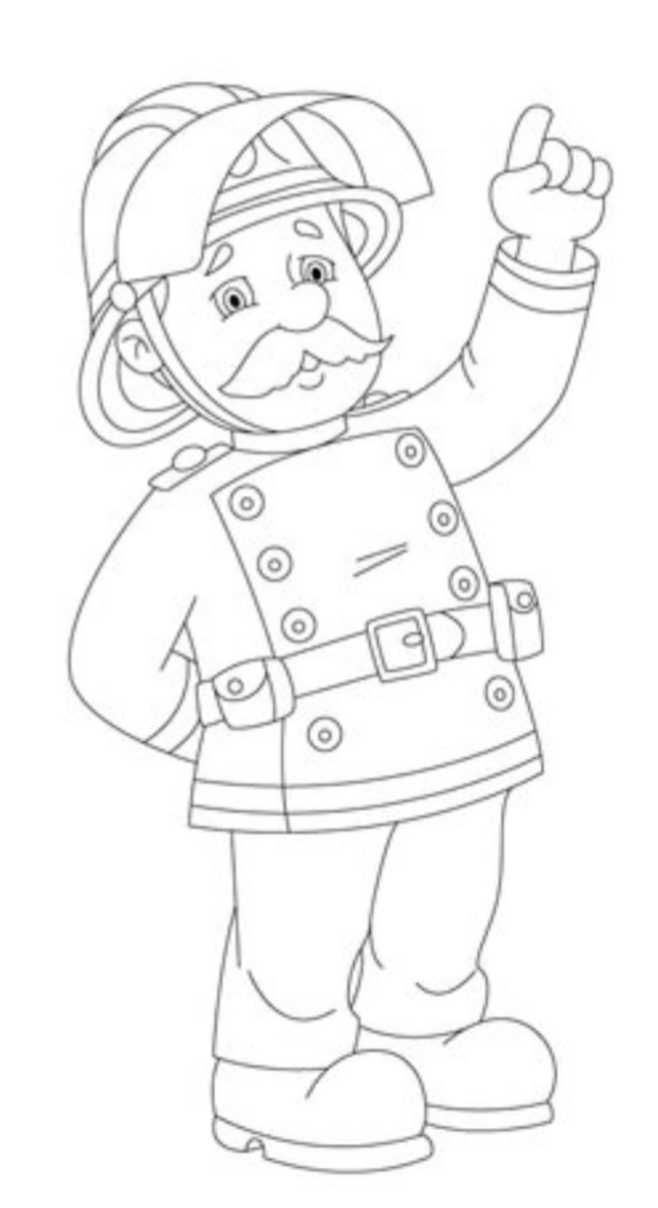 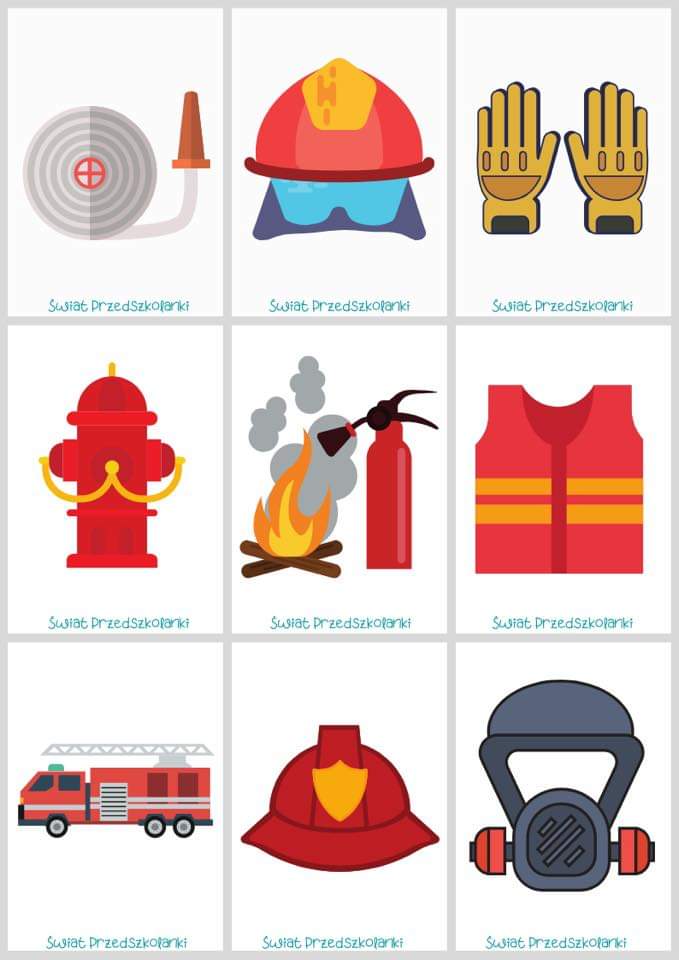 